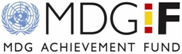 FINAL mdg-f JOINT PROGRAMME Narrative reportProvide a brief introduction on the socio economical context and the development problems addressed by the programme.List joint programme outcomes and associated outputs as per the final approved version of the joint programme Document or last agreed revision.Explain the overall contribution of the joint programme to National Plan and Priorities Describe and assess how the programme development partners have jointly contributed to  achieve development results Report on the key outcomes achieved and explain any variance in achieved versus planned results. The narrative should be results oriented to present results and illustrate  impacts of the pilot at policy level) In what way do you feel that the capacities developed during the implementation of the joint programme have contributed to the achievement of the outcomes?Report on how outputs have contributed to the achievement of the outcomes based on performance indicators and explain any variance in actual versus planned contributions of these outputs. Highlight any institutional and/ or behavioural changes, including capacity development, amongst beneficiaries/right holders. Who are and how have the primary beneficiaries/right holders been engaged in the joint programme implementation? Please disaggregate by relevant category as appropriate for your specific joint programme (e.g. gender, age, etc)Describe and assess how the joint programme and its development partners have addressed issues of social, cultural, political and economic inequalities during the implementation phase of the programme:To what extent and in which capacities have socially excluded populations been involved throughout this programme?Has the programme contributed to increasing the decision making power of excluded groups vis-a-vis policies that affect their lives?  Has there been an increase in dialogue and participation of these groups with local and national governments in relation to these policies?Has the programme and it development partners strengthened the organization of citizen and civil society groups so that they are better placed to advocate for their rights? If so how? Please give concrete examples. To what extent has the programme (whether through local or national level interventions) contributed to improving the lives of socially excluded groups?Describe the extent of the contribution of the joint programme to the following categories of results:Paris Declaration PrinciplesLeadership of national and local governmental institutionsInvolvement of CSO and citizensAlignment and harmonizationInnovative elements in mutual accountability (justify why these elements are innovative)Delivering as OneRole of Resident Coordinator Office and synergies with other MDG-F joint programmesInnovative elements in harmonization of procedures and managerial practices (justify why these elements are innovative)Joint United Nations formulation, planning and management Report key lessons learned and good practices that would facilitate future joint programme design and implementationReport on any innovative development approaches as a result of joint programme implementationIndicate key constraints including delays (if any) during programme implementationInternal to the joint programmeExternal to the joint programmeMain mitigation actions implemented to overcome these constraintsDescribe and assess how the monitoring and evaluation function  has contributed to the:Improvement in programme management and the attainment of development results Improvement in transparency and mutual accountabilityIncreasing national capacities and procedures in M&E and dataTo what extent was the mid-term evaluation process useful to the joint programme?Describe and asses how the communication and advocacy functions have contributed to the:Improve the sustainability of the joint programmeImprove the opportunities for  scaling up  or replication of the joint programme or any of its componentsProviding information to beneficiaries/right holdersPlease report on scalability of the joint programme and/or any of its componentsTo what extend has the joint programme assessed and systematized development results with the intention to use as evidence for replication or scaling up the joint programme or any of its components?Describe example, if any, of replication or scaling up that are being undertakenDescribe the joint programme exit strategy and asses how it has improved the sustainability of  the joint programProvide a final financial status of the joint programme in the following categories:1. Total Approved Budget 2.Total Budget Transferred 3. Total Budget Committed 4.Total Budget Disbursed                  b. Explain any outstanding balance or variances with the original budgetBy signing, Participating United Nations Organizations (PUNO) certify that the project has been operationally completed.List of all document/studies produced by the joint programmeList all communication products created by the joint programmeMinutes of the final review meeting of the Programme Management Committee and National Steering Committee Final Evaluation ReportM&E framework with update final values of indicatorsParticipating UN Organization(s)Sector(s)/Area(s)/Theme(s)( indicate the lead agency)Please indicate Thematic window and other relevant sub thematic areasJoint Programme TitleJoint Programme NumberJoint Programme Cost [Sharing - if applicable]Joint Programme Cost [Sharing - if applicable]Joint Programme [Location]Joint Programme [Location][Fund Contribution):  USD Region (s):Govt. Contribution:  USD Governorate(s):Agency Core Contribution:Other:District(s)TOTAL:USD Final Joint Programme EvaluationJoint Programme TimelineFinal Evaluation Done         Yes          NoEvaluation Report Attached       Yes       NoDate of delivery of final reportOriginal start date start date of the programmeFinal end date (including agreed extended date)PUNONAMETITLESIGNATUREDATE 